First Name of Application CV No 1662624Whatsapp Mobile: +971504753686 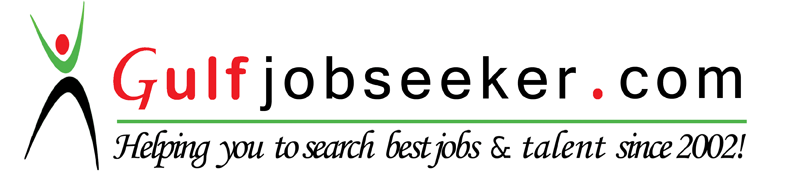 To get contact details of this candidate Purchase our CV Database Access on this link.http://www.gulfjobseeker.com/employer/services/buycvdatabase.phpCAREER OBJECTIVE:Seeking a position to utilize my skills and abilities in Information Technology field that offers professional growth while being resourceful, innovative and flexible.EDUCATION QUALIFICATION:Bachelors in Computer Applications from IMS, NOIDA with 75% aggregate.Certified course in Web Designing from SYSCOMS, Information Technology Institute Al Ain, Abu-Dhabi.Intermediate from Central Board of Secondary Education with 66% aggregate.S.S.C from Central Board Secondary Education with 56% aggregate.PROFESSIONAL EXPERIENCE1 year experience as HR Coordinator in Krishna Hospital & Research Centre, Haldwani Distt. Nainital, Uttarakhand, India.Well versed in assisting in documentation of work flow processes and procedures.Conduct new employee orientation and assist with benefits enrollment issues as required.Maintained confidential records and personnel files.Worked & maintained on Bio Metric Attendance System.Set up meetings and reserved rooms as directed.Maintained and documented overtime sheets monthly for employees by entering missed punches, vacation or sickness.Assisted General Manager throughout recruitment process.Provide administrative support.INTERNSHIP AND TRAININGCompleted Internship in the Insurance Department, Oasis Hospital Al Ain            (between June2012- August 2012).Completed Volunteering in the IT department, Oasis Hospital Al Ain (between 10th July 2013-  2nd January 2014)IT VOLUNTEERING TASKS:IT Help Desk SupportInstallation of new machinesActive Directory- Data ReconciliationSQL and MS Access ProjectsExcel AssignmentsAssigning DID’s and VOIP numberTraining on IP Telephony Network SOFTWARE PROFICIENCY:Front End     :   SQL server 2008, Adobe Photoshop CS6, Adobe Flash player & Adobe Dreamweaver.Operating Systems :Windows 7 ,Vista and XP.ACHIEVEMENTS:Participated in I.T.S YOUNG TALENT HUNT-2012Participated in ESC Rennes School of Business International seminar “ new Products and Brand Management”  19th September 2012Participation in Workshop on communication and interview skills Organized by Institute of Management Studies, Noida on 21-22 September 2012.Secured a runner up position in PRATIBHA 2012 collage making.PERSONAL SKILLS: Comprehensive problem solving abilities, excellent verbal and written communication skills, ability to deal with people diplomatically, willingness to learn team facilitator hard worker.PERSONAL PROFILE:Date of Birth               :       22 May, 1992Marital Status             :       Single        Nationality		:      IndianInterests                    :        Sketching and photography.Languages known      :       English and Hindi*********************